SITE OVERVIEW: Amber sites – significant constraintsSITE OVERVIEW: Amber sites – significant constraintsTown   TorquaySite NameFormer Living Coasts, Beacon Hill Map (if needed) 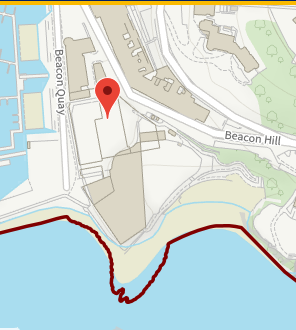 Map (if needed) Allocation or HELAA Reference no. 21T119Approx. yield20Suitable: How the principle of development is established Main issues are likely to be principle of mixed use development including some residential. Detailed amenity, Conservation Area and marine impacts need to be considered.   A landmark design would be necessary. Given the waterfront location a mixed use development incorporating. Available: Any change in circumstances since principle established Yes- site has been marketted AchievableHigh value location, subject to viable mix of uses. Customer Reference no.Current useVacant zoological aviary. Site descriptionVacant Living Coasts zoo on site of former Coral Island located on a headland on Beacon Quay. Total site area (ha) 0.24ha (excluding car park) HELAA Panel SummaryPremier site that would be incredible for apartments.TDA expressed desired for retention as an employment/tourist attraction site – something more special for Torbay than solely resi.Some consensus that mixed use may be ideal.Deliverability may be a challenge.AVAILABILITY ASSESSMENT Reasonable prospect of delivery (timescale): Suitable, high value site, subject to principle of residential use being agreed. AVAILABILITY ASSESSMENT Reasonable prospect of delivery (timescale): Suitable, high value site, subject to principle of residential use being agreed. The next 5 yearsA 6-10 year period20An 11-15 year periodLater than 15 years